EMEI “OLINDA MARIA DE JESUS SOUZA”TURMAS: JARDIM I A, B E MULTISSERIADA.PROFESSORES: JULIANA, PAULO E ROSELENE.QUINZENA: 02/08/21 A 13/08/21TEMA: DIA DOS PAIS / FOLCLORE 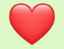 DIA DOS PAIS: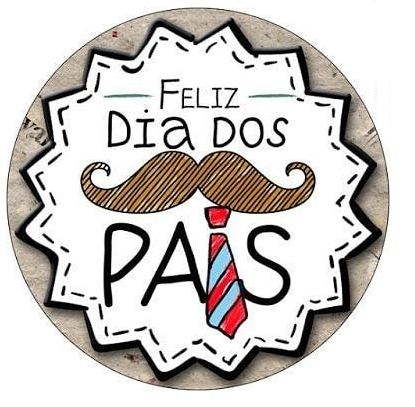 PARABÉNS A TODOS QUE DESEMPENHAM COM AMOR E RESPONSABILIDADE ESSE GRANDE PAPEL, QUE SABEM VERDADEIRAMENTE O SIGNIFICADO DE SER PAI, DE CUIDAR, PROTEGER, OUVIR, COMPREENDER E AUXILIAR! PAI É QUEM CUIDA!          ATIVIDADE 1VÍDEO- HORA DA HISTÓRIA – “O LIVRO DO PAPAI”      CLIQUE NO LINK ABAIXO PARA ASSISTIR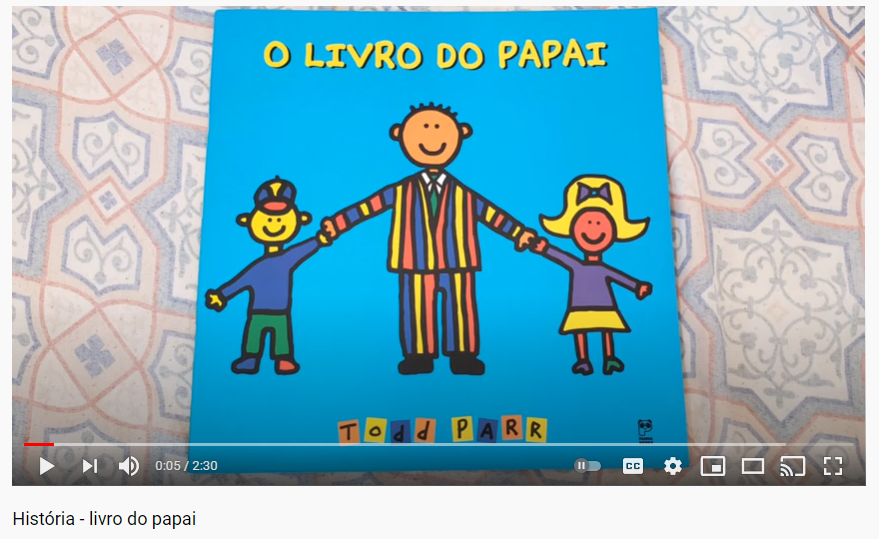 https://youtu.be/DkaCwIGx1QcAGORA RESPONDA:QUAL É O NOME DE SEU PAI? (OU DA PESSOA QUE REPRESENTA A FIGURA PATERNA EM SUA VIDA)COMO É A SEU PAPAI?O QUE VOCÊ APRENDEU COM ELE?O QUE ELE FAZ QUE VOCÊ MAIS GOSTA?O QUE ELE FAZ QUE TE DEIXA TRISTE? MANDE UM VÍDEO OU UM ÁUDIO COM AS RESPOSTAS!ATIVIDADE  2ESTUDO E ESCRITA DA PALAVRA PAPAIAGORA QUE VOCÊ JÁ SABE QUE O DIA DOS PAIS ESTÁ CHEGANDO, FAÇA A SEGUINTE ATIVIDADE:EM UM SULFITE, ESCREVA O NOME E A DATA;ESCREVA A PALAVRA PAPAI (BEM GRANDE);PINTE AS CONSOANTES DE AMARELO E CIRCULE AS VOGAIS DE VERMELHO;COM A AJUDA DE UM ADULTO, SOLETRE AS LETRAS QUE FORMA A PALAVRA PAPAI, FALANDO O NOME E O SOM DAS LETRAS;COLE PEDACINHOS DE PAPEL AMASSADO EMBAIXO DE CADA LETRA DA PALAVRA PAPAI;ESCREVA O NÚMERO CORRESPONDENTE A QUANTIDADE DE LETRAS QUE USAMOS PARA ESCREVER A PALAVRA PAPAI.EXEMPLO: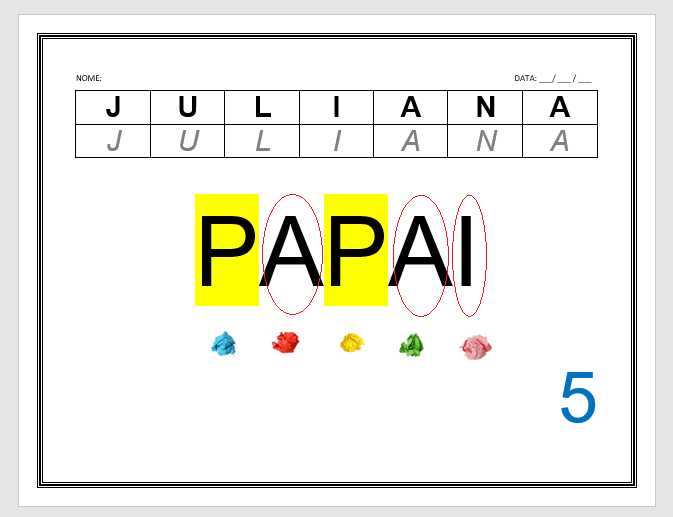 IMAGEM: ACERVO DO PROFESSORATIVIDADE 3VIDEOAULA- PROFESSORA JULIANA – “ADIVINHA QUANTO EU TE AMO”      CLIQUE NO LINK ABAIXO PARA ASSISTIR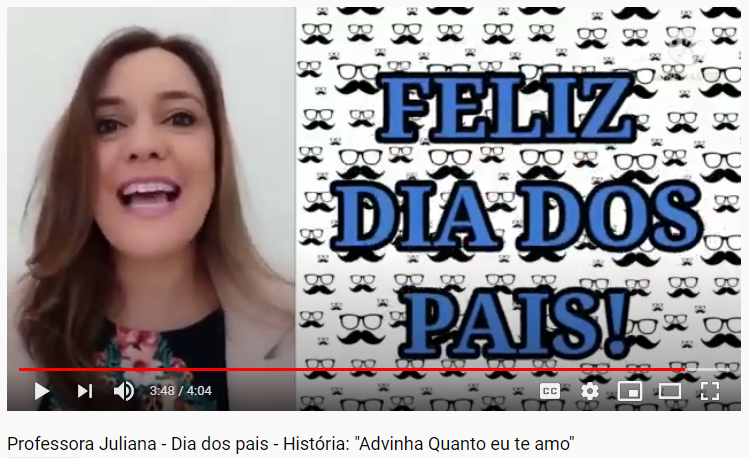 https://www.youtube.com/watch?v=lpZjumNhyKIÉ MARAVILHOSO OUVIR EU TE AMO! TEMOS QUE APRENDER A DIZER EU TE AMO, PARA AS PESSOAS QUE AMAMOS!ORIENTAÇÕES PARA A ATIVIDADE:APÓS VER O VÍDEO, VAMOS FAZER A ATIVIDADE ABAIXO:RESPONDA PARA ALGUÉM DA SUA CASA: DE TUDO QUE APARECEU NO VÍDEO:QUEM SÃO OS PERSONAGENS DA HISTÓRIA?SOBRE O QUE ESTÃO FALANDO?EM SUA OPINIÃO, O AMOR TEM MEDIDA? QUEM AMA MAIS?VOCÊ JÁ DISSE QUE AMA A MAMÃE...O PAPAI...OS AVÓS...IRMÃOS?ESCREVA O TÍTULO DA HISTÓRIA E FAÇA UMA ILUSTRAÇÃO.EXEMPLO: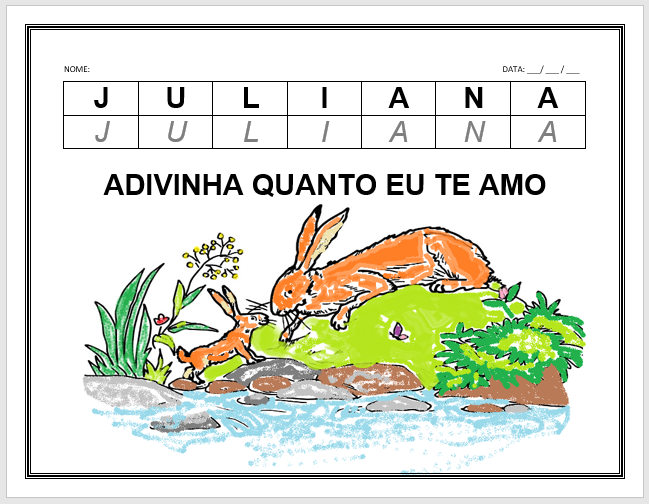 IMAGEM: ACERVO DO PROFESSORATIVIDADE 4VÍDEO- HORA DA HISTÓRIA – “COMO NASCE O PAI?”      CLIQUE NO LINK ABAIXO PARA ASSISTIR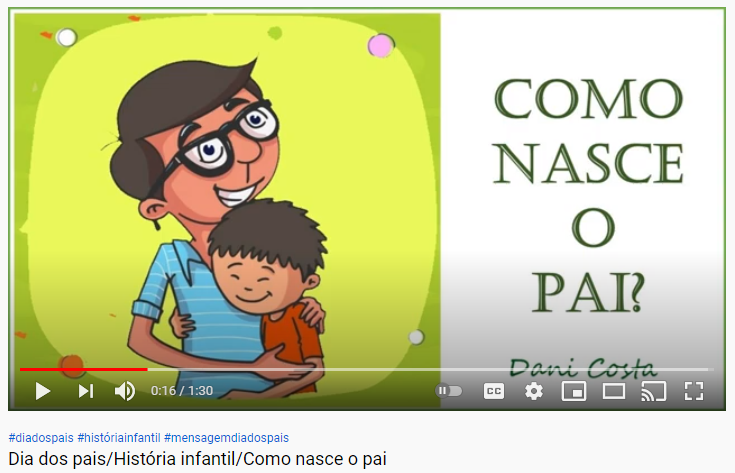 https://youtu.be/eh8KgCQshOcATIVIDADE CARTÃO PARA O DIA DOS PAISPARA HOMENAGEAR O DIA DOS PAIS, VAMOS FAZER UM CARTÃO BEM BONITO. VOCÊ PODERÁ CRIAR UM CARTÃO DA MANEIRA QUE QUISER, PODE DEIXAR SUA CRIATIVIDADE MANDAR. MAS CASO TENHA DIFICULDADE EM PENSAR O QUE FAZER, SEGUE UMA SUGESTÃO:PARA FAZER A CAPA DO CARTÃO, SIGA O PASSO A PASSO A SEGUIR (CAMISA COM GRAVATA – DOBRADURA);NA PARTE INTERNA DO CARTÃO, FAÇA UM DESENHO (DO SEU JEITINHO) DO PAPAI OU DA PESSOA QUE REPRESENTA A FIGURA PATERNA;NÃO ESQUEÇA DE COLOCAR A DATA, ASSIM O PAPAI PODERÁ GUARDAR ESSA RECORDAÇÃO E NUNCA ESQUECER QUANDO FOI FEITA. 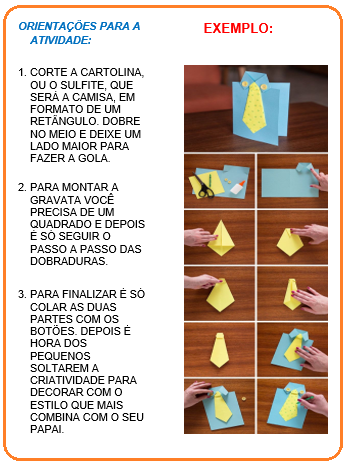 2° DOMINGO DE AGOSTO/ DIA DOS PAIS2° DOMINGO DE AGOSTO/ DIA DOS PAISNO BRASIL, O DIA DOS PAIS É COMEMORADO SEMPRE NO SEGUNDO DOMINGO DO MÊS DE AGOSTO, E UM DOS MELHORES PRESENTES  QUE UM PAI PODE RECEBER DE SEU FILHO É UM PRESENTE FEITO À MÃO, AO TER CADA TOQUE E CRIATIVIDADE PERSONALIZANDO SEU PRESENTE, TENHO CERTEZA QUE SEU PAI APRECIARÁ AINDA MAIS DO QUE O PRESENTE QUE ELE COSTUMAVA RECEBER, E PENSANDO NISSO, PREPARAMOS UM LINDO CARTÃO PARA VOCÊ FAZER  PARA SEU PAI OU PARA ALGUÉM QUE VOCÊ AME MUITO, DEMONSTRANDO TODO O RESPEITO, AMOR E CARINHO QUE SENTIMOS POR ESTA FIGURA PATERNA TÃO IMPORTANTE EM NOSSAS VIDAS, SEJA ELE O PAI BIOLÓGICO OU PAI AVÔ, PAI TIO, MÃE PAI…O IMPORTANTE MESMO É A MENSAGEM QUE ESTA DATA TRANSMITE.ATIVIDADE 5VIDEOAULA PROFESSORA ROSE - CONFECÇÃO CARTÃO PARA O DIA DOS PAISCLIQUE NO LINK ABAIXO PARA ASSISTIR: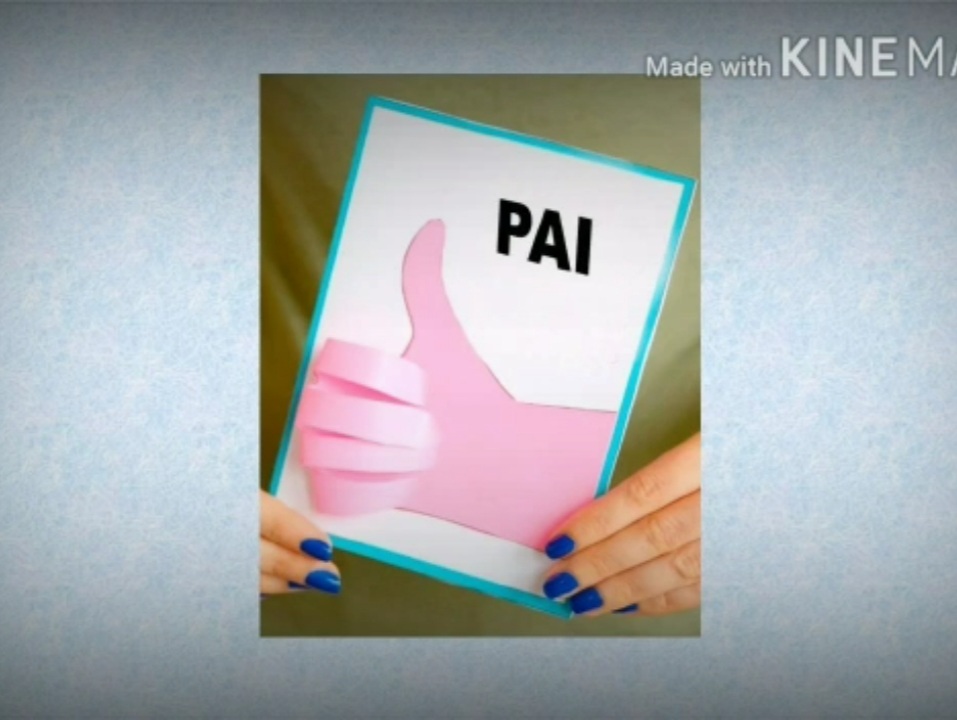 LINK: https://www.youtube.com/watch?v=BAHyewkaPbIAGORA QUE VOCÊ JÁ ASSISTIU A VIDEOAULA DA PROFESSORA ROSE E APRENDEU A CONFECÇÃO DO CARTÃO; MÃOS A OBRA:1- PEGUE UMA FOLHA COLORIDA PARA FAZER O CONTORNO DA MÃO (SE NÃO TIVER PINTE UMA FOLHA BRANCA DA COR QUE VOCÊ PREFERIR  NOS DOIS LADOS).2- PEGUE UMA FOLHA BRANCA PARA O CARTÃO.AGORA SIGAM OS PASSOS CONFORME AS IMAGENS ABAIXO: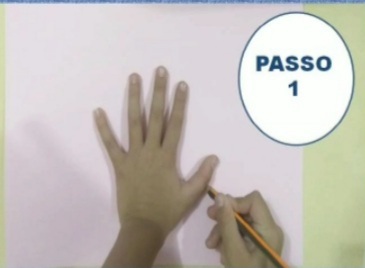 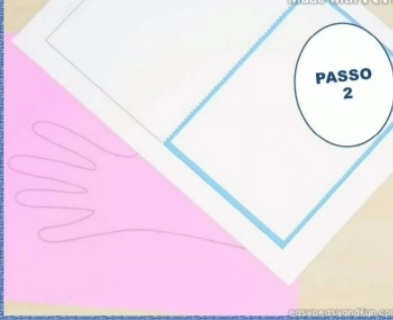 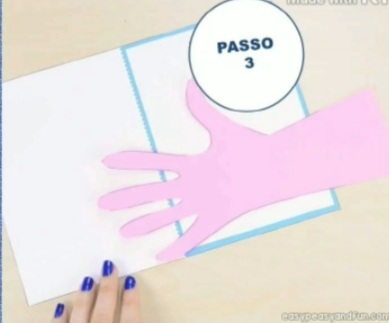 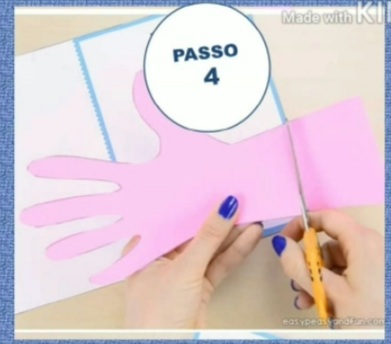 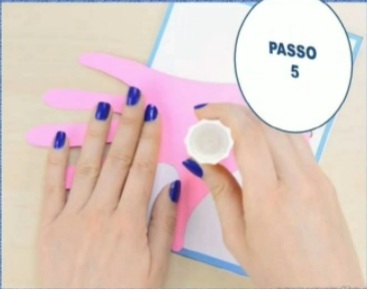 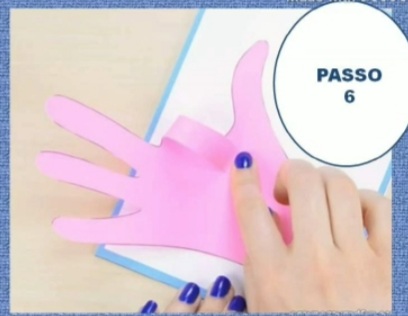 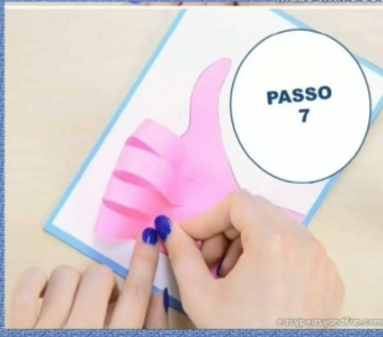 3- APÓS FINALIZAR A MÃOZINHA ESCREVA A PALAVRA   P A I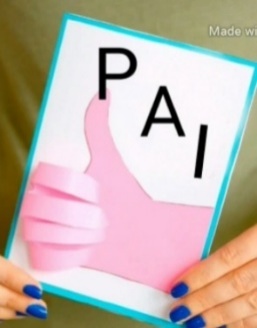 4- NA PARTE DE DENTRO DO CARTÃO TENTE ESCREVER COM A AJUDA DE UM ADULTO: “ PAI EU TE AMO”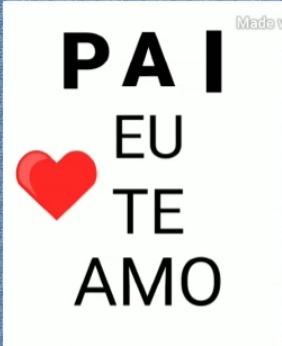 PRONTO AGORA É SÓ VOCÊ  ENTREGAR PARA SEU PAPAI OU ALGUÉM QUE AME MUITO. E NÃO SE ESQUEÇA DE MANDAR A FOTO DESTE LINDO CARTÃO!ATIVIDADE 6VIDEOAULA PROFESSORA MARTA.HISTÓRIA: ALÔ PAPAI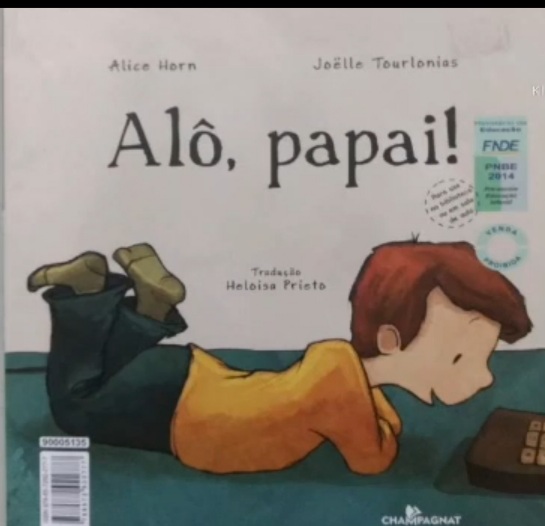 https://youtu.be/_aLFG_1rhQAAGORA QUE VOCÊ JÁ OUVIU A HISTÓRIA, VAMOS FAZER ATIVIDADE:1- EM UMA FOLHA, ESCREVA SEU NOME E A DATA.2- ESCREVA A PALAVRA PAI E CIRCULE A LETRA INICIAL P3- AGORA DESENHE OUTRAS COISAS QUE TAMBÉM COMECEM COM A LETRA PEXEMPLO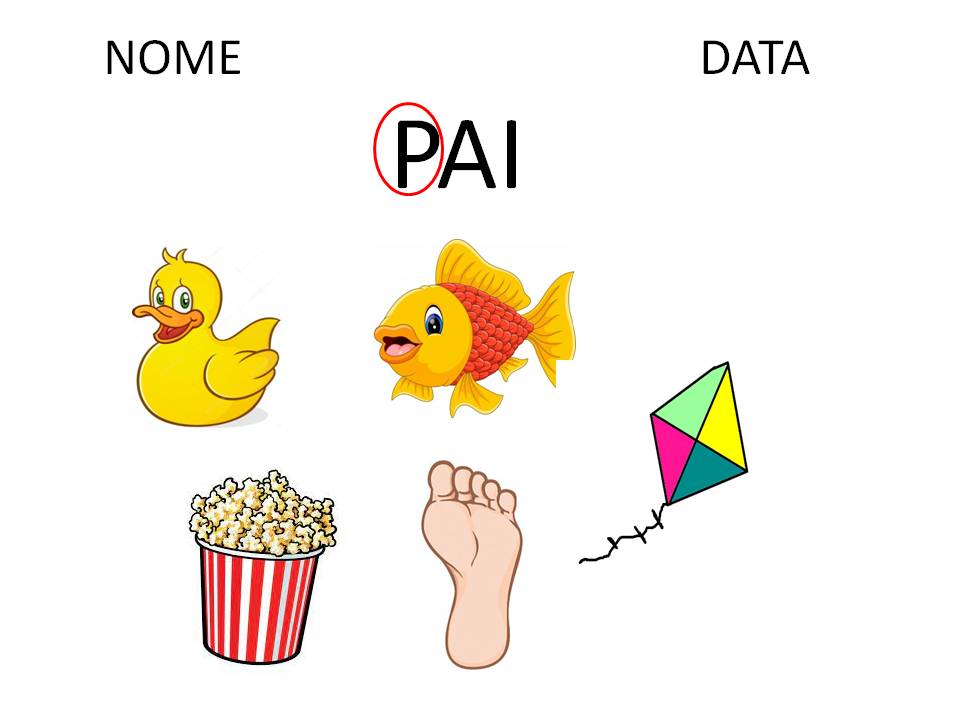 MAS O QUE É MESMO O FOLCLORE?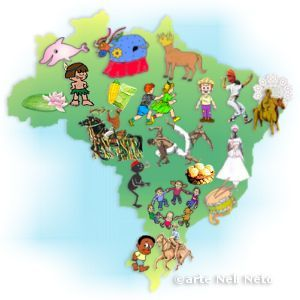 FOLCLORE É O CONJUNTO DE MANIFESTAÇÕES DA CULTURA POPULAR QUE SÃO TÍPICAS DE UM DETERMINADO POVO, PODENDO REALIZAR-SE NAS DANÇAS, LENDAS, CONTOS, BRINCADEIRAS E FESTAS, POR EXEMPLO.O FOLCLORE BRASILEIRO, UM DOS MAIS RICOS DO MUNDO, FORMOU-SE AO LONGO DOS ANOS PRINCIPALMENTE POR ÍNDIOS, BRANCOS E NEGROS.ATIVIDADE 7VIDEOAULA- PROFESSORA JULIANA – “O QUE É FOLCLORE?”      CLIQUE NO LINK ABAIXO PARA ASSISTIRhttps://www.youtube.com/watch?v=0o_EYO7KcGg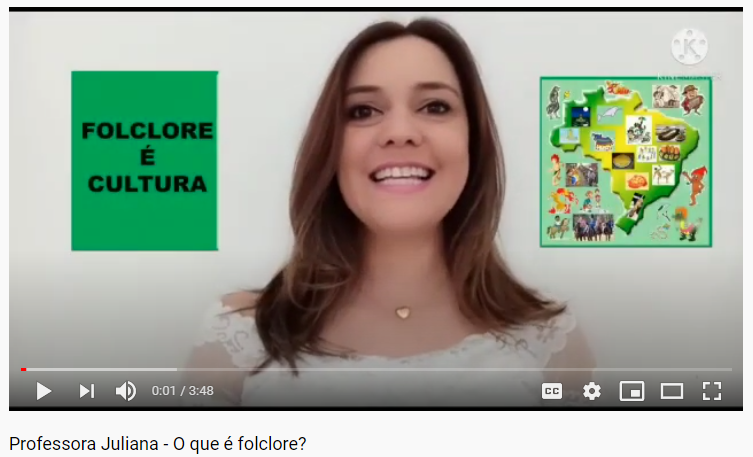 ESTUDO E ESCRITA DA PALAVRA FOLCLOREAGORA QUE VOCÊ JÁ SABE O QUE SIGNIFICA FOLCLORE, FAÇA A SEGUINTE ATIVIDADE:1. EM UM SULFITE, ESCREVA O NOME E A DATA;2. ESCREVA A PALAVRA FOLCLORE (BEM GRANDE);3. PINTE AS CONSOANTES DE AMARELO E AS VOGAIS DE AZUL;4. COM A AJUDA DE UM ADULTO, SOLETRE AS LETRAS QUE FORMA A PALAVRA FOLCLORE, FALANDO O NOME E O SOM DAS LETRAS;5. MERGULHE O DEDINHO NA TINTA GUACHE E EMBAIXO DE CADA LETRA DA PALAVRA FOLCLORE, FAÇA UM CARIMBO;6. ESCREVA LOGO ABAIXO O NÚMERO CORRESPONDENTE A QUANTIDADE DE LETRAS QUE USAMOS PARA ESCREVER A PALAVRA FOLCLORE.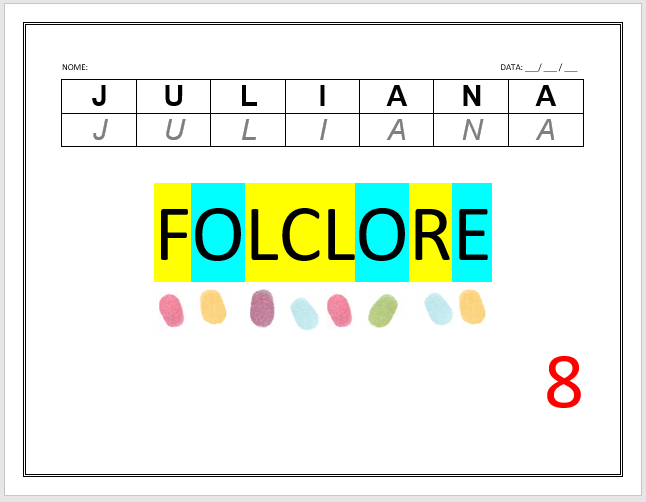 EXEMPLO:IMAGEM: ACERVO DO PROFESSORATIVIDADE 8VIDEOAULA DO PROFESSOR PAULO: “CONHECENDO A MULA SEM CABEÇA”      CLIQUE NO LINK ABAIXO PARA ASSISTIR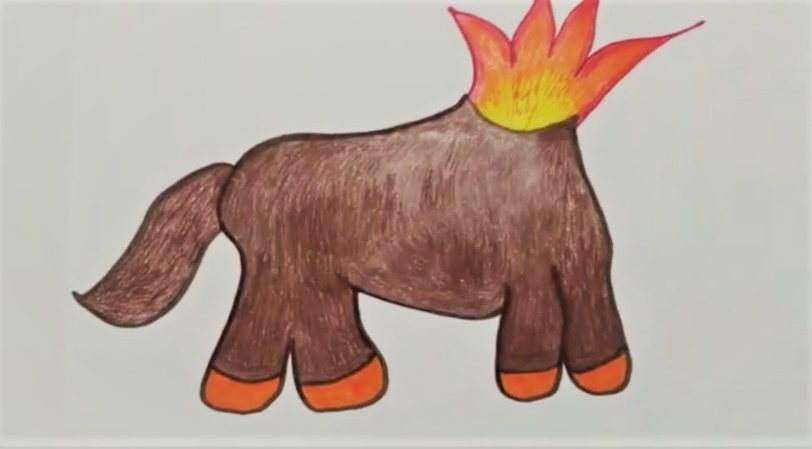 https://youtu.be/agWNgLy64uQ IMAGEM: ACERVO DO PROFESSORATIVIDADEDESENHO DO PERSONAGEM/ESTUDO E ESCRITA DAS PALAVRAS MULA SEM CABEÇAAGORA QUE VOCÊ JÁ ASSISTIU AO VÍDEO, FAÇA A SEGUINTE ATIVIDADE:1. EM UM SULFITE, ESCREVA O SEU PRIMEIRO NOME E A DATA;2. DESENHE COM TODO O CAPRICHO O PERSONAGEM “MULA SEM CABEÇA” E PINTE USANDO O MATERIAL QUE ACHAR MELHOR: (CANETINHA HIDROCOR; LÁPIS DE COR; GIZ DE CERA; GUACHE... USE SUA CRIATIVIDADE!!!).3. COM A AJUDA DE UM ADULTO ESCREVA ABAIXO DO SEU DESENHO AS PALAVRAS MULA SEM CABEÇA.4. AGORA VOCÊ DEVERÁ PINTAR AS CONSOANTES DE VERDE E AS VOGAIS DE AMARELO;6. ESCREVA LOGO ABAIXO O NÚMERO CORRESPONDENTE À QUANTIDADE DE LETRAS QUE VOCÊ USOU PARA ESCREVER AS PALAVRAS MULA SEM CABEÇA.OBSERVE O MODELO ABAIXO   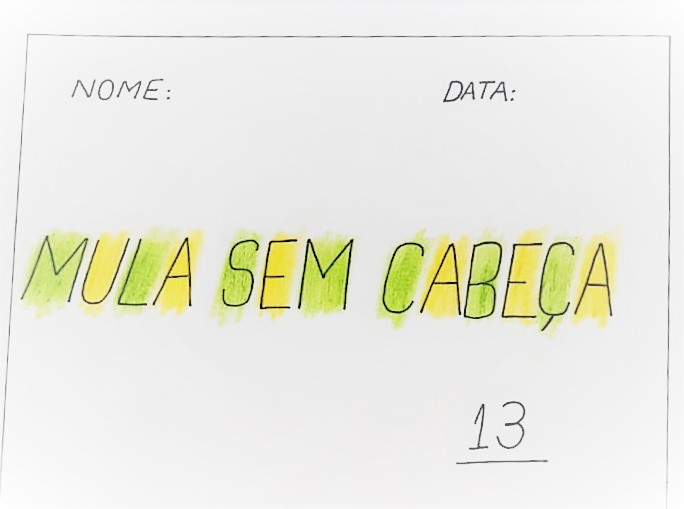 IMAGEM: ACERVO DO PROFESSORATIVIDADE 9VIDEOAULA DO PROFESSOR PAULO: “CONHECENDO O CURUPIRA”      CLIQUE NO LINK ABAIXO PARA ASSISTIR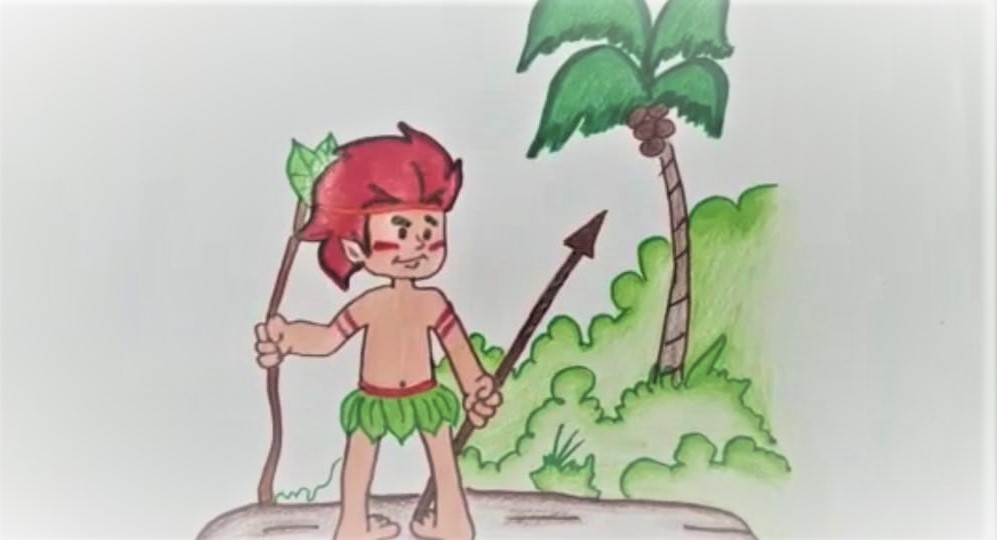 https://youtu.be/m-zzuCUMEmE IMAGEM: ACERVO DO PROFESSORATIVIDADEDESENHO DO PERSONAGEM/ESTUDO E ESCRITA DA PALAVRA CURUPIRA     AGORA QUE VOCÊ JÁ ASSISTIU AO VÍDEO, FAÇA A SEGUINTE ATIVIDADE:1. EM UM SULFITE, ESCREVA O SEU PRIMEIRO NOME E A DATA;2. DESENHE COM TODO O CAPRICHO O PERSONAGEM CURUPIRA E PINTE USANDO O MATERIAL QUE ACHAR MELHOR (CANETINHA HIDROCOR; LÁPIS DE COR; GIZ DE CERA; GUACHE... USE SUA CRIATIVIDADE!!!).3. COM A AJUDA DE UM ADULTO ESCREVA LOGO ABAIXO DO SEU DESENHO A PALAVRA CURUPIRA.4. AGORA VOCÊ DEVERÁ PINTAR AS CONSOANTES DE VERDE E AS VOGAIS DE AMARELO;6. ESCREVA LOGO ABAIXO O NÚMERO CORRESPONDENTE À QUANTIDADE DE LETRAS QUE VOCÊ USOU PARA ESCREVER A PALAVRA CURUPIRA.                         OBSERVE O MODELO ABAIXO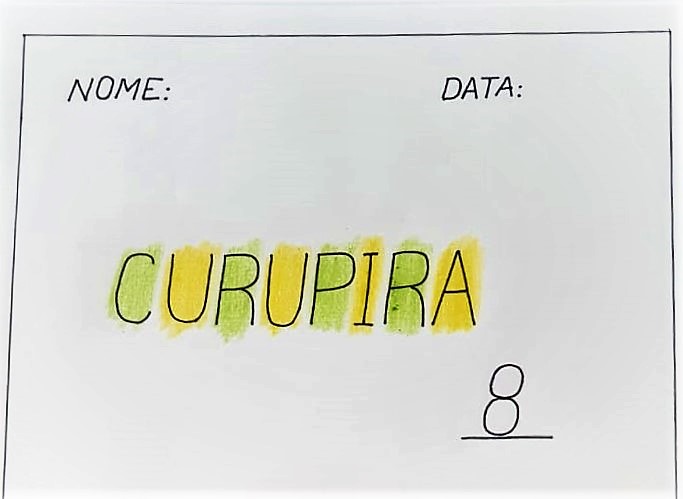 IMAGEM: ACERVO DO PROFESSORCRÉDITOS:Imagem, Feliz Dia dos Pais, disponível em: https://br.pinterest.com/pin/727894358513183156/ Acesso em: 08 de julho de 2021.Vídeo: História “O Livro do Papai”, disponível em: https://youtu.be/DkaCwIGx1Qc Acesso em: 08 de julho de 2021.Videoaula professora Juliana - “ADIVINHA QUANTO EU TE AMO”, disponível em: https://www.youtube.com/watch?v=lpZjumNhyKI Acesso em:  15 de julho de 2021.Vídeo: História “Como Nasce o Pai?”, disponível em: https://youtu.be/eh8KgCQshOc  Acesso em: 08 de julho de 2021.Imagem, Cartão Dia dos Pais, disponível em: http://www.upbaby.com.br/br/blog/cartao-gravata-para-o-dia-dos-pais-/163/ Acesso em: 08 de julho de 2021.Imagem, Mapa do Brasil – Folclore, disponível em: https://www.pinterest.at/pin/3307399713185825/ Acesso em: 8 de julho de 2021.Videoaula professora Juliana – “O QUE É FOLCLORE?” disponível em:  https://www.youtube.com/watch?v=0o_EYO7KcGg Acesso em:  15 de julho de 2021.VIDEOAULA PROFESSORA ROSE- DISPONÍVEL EM https://www.youtube.com/watch?v=BAHyewkaPbI   ACESSO 26 DE JULHO DE 2021 VIDEOAULA PROFESSORA MARTA - DISPONÍVEL EM https://youtu.be/_aLFG_1rhQA ACESSO 20 DE JULHO DE 2021.IMAGENS CARTÃO DIA DOS PAIS- DISPONÍVEL EM https://comofazeremcasa.net/cartao-de-dia-dos-pais-para-educacao-infantil/ ACESSO EM 22 DE JULHO DE 2021.FIGURAS PATO, PEIXE, PIPA, PIPOCA E PÉ DISPONÍVEL EM https://www.ufrgs.br/tesauros/index.php/thesa/c/45 ACESSO EM 25 DE JULHO.VÍDEO DO PROFESSOR PAULO DESENHANDO O CURUPIRA, DISPONÍVEL EM: https://youtu.be/m-zzuCUMEmE ACESSO EM 28/07/2021.VÍDEO DO PROFESSOR PAULO DESENHANDO A MULA SEM CABEÇA DISPONÍVEL EM: https://youtu.be/agWNgLy64uQ ACESSO EM 28/07/2021.IMAGENS DOS DESENHOS DO CURUPIRA E DA MULA SEM CABEÇA: ACERVO DO PROFESSOR